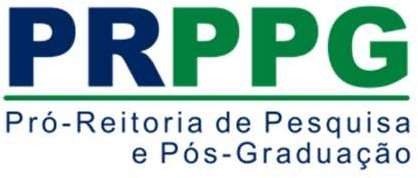 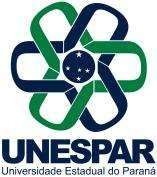 FORMULÁRIO DE SOLICITAÇÃOEdital 038/2023 - PRPPG/Unespar(este formulário deverá ser preenchido e assinado eletronicamente pelo docente proponente)(	) Declaro que não possuo inadimplências junto à Universidade Estadual do Paraná e PRPPG, sob pena de ser responsabilizado por declaração não verdadeira.(    ) Declaro que o trabalho é inédito e será apresentado na modalidade de comunicação oral.Cidade, campus,	de	de 202	.Nome do docente solicitanteAssinado eletronicamente nos termos do Art. 38 do Decreto Estadual nº 7304/2021DADOS DO DOCENTE SOLICITANTEDADOS DO DOCENTE SOLICITANTENome do docente completo:Campus:Colegiado:Vinculação Institucional(	) Estatutário	(	) CRES, data final do contrato: dia/mês/anoTítulo da Pesquisa cadastrada e vigente no âmbito do campus:Vinculação ao Programa de Pós- Graduação Strictu Sensu da Unespar:(	) Sim - Programa: (	) NãoOrientador(a) nos Programas de Iniciação Científica (IC) e Iniciação em DesenvolvimentoTecnológico e Inovação (ITI) vigentes:(	) Sim(	) NãoE-mail:Telefone:DADOS DO EVENTODADOS DO EVENTONome do evento:LocalData da realização:Instituição Organizadora:Página eletrônica:Abrangência do evento:Título do trabalho:Autor(es) com respectivo vínculo institucional: